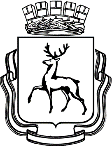 АДМИНИСТРАЦИЯ ГОРОДА НИЖНЕГО НОВГОРОДАДепартамент образованияМуниципальное автономное общеобразовательное учреждение"Школа № 190"ул.Пермякова, дом 10А, г.Нижний Новгород, 603095, тел/факс (831)299-36-22, 299-36-33, E-mail: s190_nn@mail.52gov.ruПлан спортивно-массовых, физкультурно-спортивных и социально-значимых мероприятий на 2022-2023 учебный годСЕНТЯБРЬВоспитательный модуль: «Здравствуй, школа»«Безопасность детей»ОктябрьВоспитательный модуль: «Спасибо Вам, учителя»                                            «Первый раз, в первый класс»НоябрьВоспитательный модуль: «Профилактика асоциального поведения»                                                                                 «Милой мамочке посвящаем»ДекабрьВоспитательный модуль: «Чистая книга»                                                                                 «Встречаем Новый год»ЯнварьВоспитательный модуль: «Мы за здоровый образ жизни!»                                                                                 ФевральВоспитательный модуль: «Защитникам Родины посвящается»                                                                                 МартВоспитательный модуль: «Спасибо Вам»»                                                                                                                                 «Неделя детской книги»АпрельВоспитательный модуль: «Профилактика асоциального поведения»                                                                                                                                 «Мы за здоровый образ жизни»МайВоспитательный модуль: «День Победы»                                                                                                                                 «Безопасность детей»Направление воспитательной работыНазвание мероприятияВремя проведенияДля кого проводитсяОтветственныйОбщеинтеллектуальноенаправлениеОбщеинтеллектуальноенаправлениеОбщеинтеллектуальноенаправлениеОбщеинтеллектуальноенаправлениеОбщеинтеллектуальноенаправлениеОбщеинтеллектуальноеДень Знаний01.09.20221-11 классЗам.директора по ВРОбщеинтеллектуальноеМеждународный день распространения грамотности08.09.20221 – 11 классыУчителя русского языка и литературыОбщеинтеллектуальное150-летие со дня рождения А.И. Купринасентябрь1 – 11 классыУчителя русского языка и литературыДуховно-нравственное направлениеДуховно-нравственное направлениеДуховно-нравственное направлениеДуховно-нравственное направлениеДуховно-нравственное направлениеГражданско-патриотическое воспитаниеДень солидарности в борьбе с терроризмом05.09.20221 – 11 классКл. руководителиГражданско-патриотическое воспитаниеДни открытых дверей в школьном историко-этнографическом музее «Истоки»  сентябрь1 – 11 классыруководитель музея120 лет со дня рождения Семена Алексеевича Лавочкина (1900-1960), российского авиаконструктора, генерального конструктора, главного конструктора Горьковского авиационного завода им.С. Орджоникизде, является разработчиком самолетов-истребителей ЛаГГ-3, Ла-5, Ла-7.В 1940-1945 гг.-  Член-корреспондент АН СССР, дважды Герой Социалистического Трудасентябрь1 – 11 классКл. руководителиОбщекультурное направлениеОбщекультурное направлениеОбщекультурное направлениеОбщекультурное направлениеОбщекультурное направлениеЭкологическое воспитаниеУроки экологического просвещенияМастер-класс "Моя Земля"сентябрь2-11 классУчителя биологии, классные руководители  800-летие Нижнего Новгорода520 лет со дня закладки Нижегородского кремля (1500 г.)сентябрь1 – 11 классКл. руководителиСпортивно-оздоровительное направлениеСпортивно-оздоровительное направлениеСпортивно-оздоровительное направлениеСпортивно-оздоровительное направлениеСпортивно-оздоровительное направлениеЗдоровье-сбережение Вводный инструктаж учащихся по технике безопасности Беседы в классах по ПДДПервая неделя1 – 11 классКлассные руководителиЗдоровье-сбережениеОбщешкольная игра-соревнование «Безопасное колесо»Первая декада месяца1 – 11 классыПреподаватель-организатор ОБЖКлассные руководители.Здоровье-сбережение“Осенний кросс»вторая неделя месяца 7 - 11 классУчителя   физкультуры, кл.руководителиЗдоровье-сбережениеПроведение мероприятий в рамках «Недели безопасности»02 - 09 сентября1 – 11 классыЗам. дир по ВРПедагог-организатор ОБЖУчителя физической культурыКлассные руководителиЗдоровье-сбережениеВыставка книг в школьной библиотеке «Знай правила движения, как таблицу умножения!»1 – 23 сентября1 – 11 классыЗаведующая библиотекойСоциальное направлениеСоциальное направлениеСоциальное направлениеСоциальное направлениеСоциальное направлениеСемейное воспитаниеРодительские собрания Заседание Совета родителейпервая неделясентябрь1 – 11 класс1 – 11 классКл. рук, администрация  председатели Советов родителей классовСамоуправление в классе1) Классные часы «Планирование работы класса на 2020-21 уч.год»2) Выборы органов самоуправления в классах вторая неделя вторая неделя 1-11 класс2-11 класскл.руководителикл.руководителиСамоуправление в школеОбщее собрание учащихся выборы Совета обучающихсятретья неделя2 – 11 классыЗам.директора по ВР Дополнительное образованиеДополнительное образованиеДополнительное образованиеДополнительное образованиеДополнительное образованиеДеятельность объединений дополнитель-ного образования1) Работа по оформлению документации руководителями2) Составление расписания работы объединений3) Занятость учащихся в объединениях доп. образованияПервая неделя1-11 классРуководители кружковЗам.директора по ВРМониторингМониторингМониторингМониторингМониторингМониторингПедагогическая диагностика учащихся По плану мониторинга воспитательной деятельности1 – 11 классыЗам.директора по ВР Классные руководителиСоциально-психологическое тестированиеИнформационно-мотивационная кампания сентябрь7 – 11 классыЗам.директора по ВР Педагог-психологКлассные руководителиНаправление воспитательной работыНазвание мероприятияВремя проведенияДля кого проводитсяОтветственныйОбщеинтеллектуальное направлениеОбщеинтеллектуальное направлениеОбщеинтеллектуальное направлениеОбщеинтеллектуальное направлениеОбщеинтеллектуальное направлениеОбщеинтеллектуальноеВсероссийский урок безопасности школьников в сети Интернет29.10.20223 – 11 классыУчителя информатики, классные руководителиОбщеинтеллектуальноеПраздник «Посвящение в первоклассники»Последняя неделя октября1 классыродителиСтаршая вожатаяСовет обучающихсяОбщеинтеллектуальное125-летие со дня рождения великого русского поэта Сергея Александровича Есенина (31 октября)Октябрь5 – 11 классыУчителя русского языка и литературыОбщеинтеллектуальное150-летие со дня рождения И.А. БунинаОктябрь5 – 11 классыУчителя русского языка и литературыДуховно-нравственное направлениеДуховно-нравственное направлениеДуховно-нравственное направлениеДуховно-нравственное направлениеДуховно-нравственное направлениеНравственное воспитаниеМеждународный день Учителя05.10.20221 – 11 классыЗаместитель директораСтаршая вожатаяСовет обучающихсяГражданско-патриотическое воспитаниеКомсомольской организации посвящаетсяОктябрь7 – 10 классыЗаместитель директораСтаршая вожатаяСовет обучающихсяГражданско-патриотическое воспитаниеУрок памяти (День памяти политических репрессий)Октябрь9 – 11 классыКлассные руководители, учителя историиГражданско-патриотическое воспитание30 лет со времени возвращения  г. Горькому исторического названия – Нижний Новгород (1990) Вопрос о переименовании города поднимался еще в середине 1950-х гг., но только в 1980-е гг. был вынесен на широкое обсуждение. 22 октября 1990 г. первым заместителем председателя Верховного Совета РСФСР Р.И. Хасбулатовым был подписан Указ Президиума Верховного Совета РСФСР № 250-1 «О переименовании города Горького в город Нижний Новгород и Горьковской области в Нижегородскую область».Октябрь1 – 11 классыКлассные руководителиОбщекультурное направлениеОбщекультурное направлениеОбщекультурное направлениеОбщекультурное направлениеОбщекультурное направлениеЭкологическое воспитаниеВсероссийский урок «Экология и энергосбережение в рамках Всероссийского фестиваля энергосбережения «ВместеЯрче»17.10.20221-11 классУчителя биологии, классные руководители  Экологическое воспитаниеВсемирный день защиты животныхОктябрь1-11 классУчителя биологии, классные руководители  Международный день школьных библиотек24.10.20221- 11 классБиблиотекарьСпортивно-оздоровительное направлениеСпортивно-оздоровительное направлениеСпортивно-оздоровительное направлениеСпортивно-оздоровительное направлениеСпортивно-оздоровительное направлениеЗдоровье-сбережениеДень гражданской обороны04.10.20221 – 11 классПреподаватель-организатор ОБЖКлассные руководители.Здоровье-сбережение110 лет со дня открытия первого в нижегородской истории кругового шахматного турнира.Октябрь4 9 классыПедагоги дополнительного образованияЗдоровье-сбережениеПроведение спортивных мероприятий по плану «Спортивного календаря»октябрь1 – 11 классыУчителя физической культурыЗдоровье-сбережениеИнструктажи с учащимися по ПДД ППБ, безопасность у водоемов в период зимних каникул.Перед каникулами1 – 11 классыКлассные руководители.Социальное направлениеСоциальное направлениеСоциальное направлениеСоциальное направлениеСоциальное направлениеНравственное воспитаниеМеждународный день пожилых людей03.10.20201 – 11 классКл. руководителиВоспитание законопослушного поведенияПроведение бесед по вопросу ответственности за хранение и распространение наркотических средствоктябрь6 – 11 классЗаместитель директора ВР, социальный педагог, классные руководителиВоспитание законопослушного поведенияПросмотр фильмов антинаркотического содержанияоктябрь6 – 11 классЗаместитель директора ВР, социальный педагог, классные руководителиСоциально-психологическое тестированиеПроведение СПТ 3 – 21 октября7 – 11 классыЗам.директора по ВР Педагог-психологКаникулыКаникулыКаникулыКаникулыКаникулыОрганизация занятости учащихся в каникулярное времяПоследняя неделя октября1-11 классЗаместитель директораКлассные руководителиНаправление воспитательной работыНазвание мероприятияВремя проведенияДля кого проводитсяОтветственныйДуховно-нравственное направлениеДуховно-нравственное направлениеДуховно-нравственное направлениеДуховно-нравственное направлениеДуховно-нравственное направлениеГражданско-патриотическое воспитаниеТематические мероприятия в каникулярное время « 4- ноября – День народного единства и согласия»04.11.20221 – 11 классыЗаместитель директораСтаршая вожатаяКлассные руководителиНравственное воспитаниеМеждународный день толерантности16.11.20221 – 11 классыПедагоги-психологиКлассные руководителиНравственное воспитание290-летие со дня рождения А.В. СувороваНоябрь4 -10 классыКлассные руководители, учителя историиДень словаря22.11.20221 – 11 классыУчителя русского языка и литературыОбщекультурное направлениеОбщекультурное направлениеОбщекультурное направлениеОбщекультурное направлениеОбщекультурное направлениеНравственное воспитаниеШкольный конкурс рисунков, стихотворений«Милой мамочке посвящаем…»До 25 .11.20221 – 11 классыКлассные руководителиСпортивно-оздоровительное направлениеСпортивно-оздоровительное направлениеСпортивно-оздоровительное направлениеСпортивно-оздоровительное направлениеСпортивно-оздоровительное направлениеЗдоровье-сбережениеПрофилактика вредных привычекТематические беседы по классам «19 ноября – Международный день отказа от курения»18.11.20221 – 11 классыУчителя биологииКлассные руководителиЗдоровье-сбережениеПрофилактика вредных привычекШкольная акция «Нет! Привычкам вредным скажем» (совместно с инспектором ОДН ОП №1)3 декада ноября5 – 11 классыЗаместитель директора ВРЗдоровье-сбережениеПрофилактика вредных привычекМесячник по профилактике правонарушений, безнадзорности, наркомании, токсикомании, алкоголизма, ВИЧ-инфекции среди несовершеннолетнихНоябрь1 – 11 классыЗаместитель директораСоциальный педагогПедагоги-психологиКлассные руководителиЗдоровье-сбережениеПрофилактика вредных привычекПрофилактическая беседы «Административная и уголовная ответственность несовершеннолетних» Ноябрь1 – 11 классыЗаместитель директораСоциальный педагогКлассные руководителиЗдоровье-сбережениеПроведение спортивных мероприятий по плану «Спортивного календаря»ноябрь1 – 11 классыУчителя физической культурыСоциальное направлениеСоциальное направлениеСоциальное направлениеСоциальное направлениеСоциальное направлениеНравственное воспитаниеТематические классные часы  «25 ноября – Международный день Матери»25.11.20221 – 11 классыКлассные руководителиНравственное воспитаниеКонцерт  «Милой мамочке посвящаем…»Последняя пятница месяца1 – 11 классыродителиЗаместитель директораСтаршая вожатаяСоциально-психологическое тестированиеКорректировка плана воспитательной работы школы и классов Ноябрь7 – 11 классыЗам.директора по ВР Педагог-психологКлассные руководителиКаникулыКаникулыКаникулыКаникулыКаникулыСамоуправлениеРеализация школьного этапа городского проекта «Территория успеха»Каникулы1-11 классЗаместитель директораСтаршая вожатаяНаправление воспитательной работыНазвание мероприятияВремя проведенияДля кого проводитсяОтветственныйОбщеинтеллектуальное направлениеОбщеинтеллектуальное направлениеОбщеинтеллектуальное направлениеОбщеинтеллектуальное направлениеОбщеинтеллектуальное направлениеОбщеинтеллектуальноеДень информатики в РоссииВсероссийская акция «Час кода». Тематический урок информатики05.12.2022 – 09.12.20225 – 11 классыУчителя информатикиКлассные руководители200-летие со дня рождения великого русского поэта Афанасия Афанасьевича ФетаДекабрь2 – 11 классыУчителя русского языка и литературыДуховно-нравственное направлениеДуховно-нравственное направлениеДуховно-нравственное направлениеДуховно-нравственное направлениеДуховно-нравственное направлениеГражданско-патриотическое воспитаниеДень Неизвестного Солдата02.12.20221 – 11 классыКлассные руководители.Гражданско-патриотическое воспитаниеДень Героев Отечества:  250 лет со Дня победы русского флота над турецким флотом в Чесменском сражении (7 июля 1770 года); 640 лет со Дня победы русских полков во главе с великим князем Дмитрием Донским над монголо-татарскими войсками в Куликовской битве (21 сентября 1380 года); 230 лет со Дня победы русской эскадры под командованием Ф.Ф. Ушакова над турецкой эскадрой у мыса Тендра (11 сентября 1790 года); 230 лет со Дня взятия турецкой крепости Измаил русскими войсками под командованием А.В. Суворова (24 декабря 1790 года)09.12.20221 – 11 классыКлассные руководители.Учителя историиГражданско-патриотическое воспитаниеДень Конституции Российской Федерации12.12.20221 – 11 классыКлассные руководители.Общекультурное направлениеОбщекультурное направлениеОбщекультурное направлениеОбщекультурное направлениеОбщекультурное направлениеЭстетическое воспитаниеНовогодние представления «В гостях у Деда Мороза»Последняя неделя декабря1 – 4 классыСтаршая вожатаяСовет обучающихсяЭстетическое воспитаниеКлассные «Новогодние огоньки»Последняя неделя декабря1 – 11  классыКлассные руководителиКлассные Советы обучающихсяСпортивно-оздоровительное направлениеСпортивно-оздоровительное направлениеСпортивно-оздоровительное направлениеСпортивно-оздоровительное направлениеСпортивно-оздоровительное направлениеЗдоровье-сбережениеПрофилактика вредных привычекЕдиный классный час «СПИД – реальная угроза нашему обществу»01.12.20225 – 11 классыЗаместитель директора ВРСоциальный педагогКлассные руководителиЗдоровье-сбережениеПрофилактика вредных привычекШкольная акция «Чистая книга»01.12.2022– 09.12.20221 – 11 классыЗаместитель директора ВРСоциальный педагогКлассные руководителиЗдоровье-сбережениеПроведение спортивных мероприятий по плану «Спортивного календаря»декабрь1 – 11 классыУчителя физической культурыЗдоровье-сбережениеИнструктажи с учащимися по ПДД ППБ, безопасность у водоемов в период зимних каникул.Перед каникулами1 – 11 классыКлассные руководители.Социальное направлениеСоциальное направлениеСоциальное направлениеСоциальное направлениеСоциальное направлениеНравственное воспитаниеМеждународный день инвалидов02.12.20221 – 11 классыКлассные руководители.КаникулыКаникулыКаникулыКаникулыКаникулыОрганизация занятости учащихся в каникулярное времяДо 16.12.20221-11 классКлассные руководителиСамоуправлениеРеализация школьного этапа городского проекта «Территория успеха»Каникулы1-11 классЗаместитель директораСтаршая вожатаяНаправление воспитательной работыНазвание мероприятияВремя проведенияДля кого проводитсяОтветственныйОбщеинтеллектуальное50 лет со дня основания ГБПОУ "Нижегородское областное училище олимпийского резерва имени В.С.Тишина". Училище было открыто в 1971 году. в соответствии с распоряжением Совета Министров РСФСР .Январь5 – 11 классыКлассные руковдителиДуховно-нравственное направлениеДуховно-нравственное направлениеДуховно-нравственное направлениеДуховно-нравственное направлениеДуховно-нравственное направлениеГражданско-патриотическое воспитаниеМеждународный день памяти жертв Холокоста27.01.20231 – 11 классыКлассные руководители.Гражданско-патриотическое воспитаниеДень полного освобождения Ленинграда от фашистской блокады (1944 год)27.01.20231 – 11 классыКлассные руководители.Учителя истории.Общекультурное направлениеОбщекультурное направлениеОбщекультурное направлениеОбщекультурное направлениеОбщекультурное направлениеНравственно-эстетическое«Рождество» каникулы1 – 11  классыКлассные руководителиКлассные Советы обучающихсяСпортивно-оздоровительное направлениеСпортивно-оздоровительное направлениеСпортивно-оздоровительное направлениеСпортивно-оздоровительное направлениеСпортивно-оздоровительное направлениеЗдоровье-сбережениеПрофилактика вредных привычекБеседы по классам «Мы – за ЗОЖ!»январь1 – 11 классыУчителя биологииКлассные руководителиЗдоровье-сбережениеПрофилактика вредных привычекТематические классные часы по «ЗОЖ»:«Здоровье в моей семье»«Вверх по лестнице, ведущей вниз…» «Учись на чужих ошибках!» (о вреде наркотиков)Январь1 – 4 кл.5 – 8 кл.9 – 11 кл.Заместитель директора ВРСоциальный педагогПедагоги-психологиКлассные руководителиЗдоровье-сбережениеПрофилактика вредных привычекКнижная выставка в школьной библиотеке «Наше здоровье – в наших руках!»январь1 – 11 классыЗаведующая школьной библиотекойЗдоровье-сбережениеПроведение спортивных мероприятий по плану «Спортивного календаря»январь1 – 11 классыУчителя физической культурыЗдоровье-сбережениеИнструктажи с учащимися по ПДД ППБ, безопасность у водоемов в период зимних каникул.При проведении мероприятий в каникулярное время1 – 11 классыКлассные руководители.Социальное направлениеСоциальное направлениеСоциальное направлениеСоциальное направлениеСоциальное направлениеЭкологическое воспитаниеАкция «Кормушка»январь1 – 11 классыУчителя биологииКаникулыКаникулыКаникулыКаникулыКаникулыСамоуправлениеРеализация школьного этапа городского проекта «Территория успеха»Каникулы1-11 классЗаместитель директораСтаршая вожатаяНаправление воспитательной работыНазвание мероприятияВремя проведенияДля кого проводитсяОтветственныйОбщеинтеллектуальное направлениеОбщеинтеллектуальное направлениеОбщеинтеллектуальное направлениеОбщеинтеллектуальное направлениеОбщеинтеллектуальное направлениеОбщеинтеллектуальноеДень Российской науки08.02.2023 1- 11 классыУчителя-предметникиКлассные руководителиОбщеинтеллектуальноеМеждународный день родного языка21.02.2023 1- 11 классыУчителя русского языкаКлассные руководителиДуховно-нравственное направлениеДуховно-нравственное направлениеДуховно-нравственное направлениеДуховно-нравственное направлениеДуховно-нравственное направлениеГражданско-патриотическое воспитаниеДень разгрома советскими войсками немецко-фашистских войск в Сталинграде (1943)02.02.2023 1- 11 классыУчителяисторииКлассные руководителиГражданско-патриотическое воспитаниеДень памяти о россиянах, исполнявших служебный долг за пределами Отечества15.02.2023 7- 11 классыУчителяисторииКлассные руководителиГражданско-патриотическое воспитаниеТематические классные часы, беседы на патриотическую тематику:«Герои среди нас»(с приглашением ветеранов ВОВ, Чеченской и Афганской войны)Февраль 1- 11 классыКлассные руководителиГражданско-патриотическое воспитаниеКонкурс инсценированной военно-патриотической песни До 24.02.20231 – 11 классыСтаршая вожатаяСовет обучающихсяГражданско-патриотическое воспитаниеШкольные конкурсы в рамках Акции «Сын. Отец. Отечество»Февраль1 – 11 классыЗаместитель директора ВРКлассные руковолителиГражданско-патриотическое воспитаниеПроведение тематических экскурсий на базе школьного Зала Славы. февраль1 – 11 классыРуководитель Зала СлавыСовет Зала СлавыГражданско-патриотическое воспитаниеТематические классные часы, викторины, конкурсы, КВНы, посвящённые Дню Защитника Отечества.февраль 1- 11 классыКлассные руководителиКнижная выставка в школьной библиотеке, посвящённая Дню защитника Отечествафевраль 1- 11 классыЗаведующая школьной библиотекойОбщекультурное направлениеОбщекультурное направлениеОбщекультурное направлениеОбщекультурное направлениеОбщекультурное направлениеТрудовое воспитаниеВыставка технического  творчества «Творчество юных – любимому городу!»февраль1 – 11 классыУчителя технологииЭстетическое воспитание«День Святого Валентина»14.02.20231 – 11 классыСтаршая вожатаяСовет обучающихсяСпортивно-оздоровительное направлениеСпортивно-оздоровительное направлениеСпортивно-оздоровительное направлениеСпортивно-оздоровительное направлениеСпортивно-оздоровительное направлениеЗдоровье-сбережениеСпортивные состязания, посвящённые Дню Защитника Отечества13.02.2023 – 21.02.20231 – 11 классыУчителя физической культурыКлассные руководителиЗдоровье-сбережениеПроведение спортивных мероприятий по плану «Спортивного календаря»февраль1 – 11 классыУчителя физической культурыСоциальное направлениеСоциальное направлениеСоциальное направлениеСоциальное направлениеСоциальное направлениеНравственное воспитаниеДень молодого избирателя3 неделя февраля1 – 11 классыКлассные руководителиНаправление воспитательной работыНазвание мероприятияВремя проведенияДля кого проводитсяОтветственныйДуховно-нравственное направлениеДуховно-нравственное направлениеДуховно-нравственное направлениеДуховно-нравственное направлениеДуховно-нравственное направлениеГражданско-патриотическое воспитаниеЕдиный классный час, посвященный Дню воссоединения Крыма с Россией20.03.20231 – 11 классыУчителя географии, историиКлассные руководителиОбщекультурное направлениеОбщекультурное направлениеОбщекультурное направлениеОбщекультурное направлениеОбщекультурное направлениеЭстетическое воспитание Конкурсы по классам «А ну-ка, девочки!»Первая неделя марта1 – 11 классыКлассные руководителиСоветы обучающихсяЭстетическое воспитание Праздничное мероприятие, посвящённое Международному женскому дню – 8 Марта07.03.20231 – 11 классыЗаместитель директора ВРСтаршая вожатаяСовет обучающихсяЭстетическое воспитание Неделя музыки для детей и юношества27.03.2023 – 30.03.20231 – 9 классыУчитель музыкиСпортивно-оздоровительное направлениеСпортивно-оздоровительное направлениеСпортивно-оздоровительное направлениеСпортивно-оздоровительное направлениеСпортивно-оздоровительное направлениеЗдоровье-сбережениеПрофилактика вредных привычекМеждународный день борьбы с наркоманией и наркобизнесом01.03.20235 – 11 классыСоциальный педагогКлассные руководителиЗдоровье-сбережениеПроведение спортивных мероприятий по плану «Спортивного календаря»Март1 – 11 классыУчителя физической культурыЗдоровье-сбережениеТематические беседы «Туберкулез – это серьезноДо 24.03.20231 – 11 классыУчителя биологииКлассные руководителиЗдоровье-сбережениеИнструктажи с учащимися по ПДД ППБ, безопасность у водоемов в период весенних каникул.Перед каникулами1 – 11 классыКлассные руководители.Здоровье-сбережениеВсемирный день гражданской обороныМарт5 – 11 классыПреподаватель –организатор ОБЖКаникулыКаникулыКаникулыКаникулыКаникулыОрганизация занятости учащихся в каникулярное времяДо 17.03.20231-11 классКлассные руководителиСоциальное направлениеСоциальное направлениеСоциальное направлениеСоциальное направлениеСоциальное направлениеСамоуправлениеРеализация школьного этапа городского проекта «Территория успеха»Каникулы1-11 классЗаместитель директораСтаршая вожатаяНаправление воспитательной работыНазвание мероприятияВремя проведенияДля кого проводитсяОтветственныйОбщеинтеллектуальное направлениеОбщеинтеллектуальное направлениеОбщеинтеллектуальное направлениеОбщеинтеллектуальное направлениеОбщеинтеллектуальное направлениеОбщеинтеллектуальноеполет в космос Ю.А. Гагарина. День космонавтики. Гагаринский урок "Космос - это мы"12.04.20231 – 11 классыКлассные руководителиДуховно-нравственное направлениеДуховно-нравственное направлениеДуховно-нравственное направлениеДуховно-нравственное направлениеДуховно-нравственное направлениеГражданско-патриотическое воспитаниеШкольная акция «Подарок ветерану»апрель1 – 11 классыЗаместитель директора ВРКлассные руководителиОбщекультурное направлениеОбщекультурное направлениеОбщекультурное направлениеОбщекультурное направлениеОбщекультурное направлениеЭстетическое воспитание Отчётные мероприятия объединений дополнительного образованияПоследняя декада апреля1 – 11 классыРуководители объединений дополнительного образованияСпортивно-оздоровительное направлениеСпортивно-оздоровительное направлениеСпортивно-оздоровительное направлениеСпортивно-оздоровительное направлениеСпортивно-оздоровительное направлениеЗдоровье-сбережениеПрофилактика вредных привычекМесячник по профилактике правонарушений, безнадзорности, наркомании, токсикомании, алкоголизма, ВИЧ-инфекции среди несовершеннолетнихАпрель1 – 11 классыЗаместитель директораСоциальный педагогПедагоги-психологиКлассные руководителиЗдоровье-сбережениеПрофилактика вредных привычекПроведение тематических классных часов по ЗОЖ:Часы информации о негативном влиянии вредных привычекАпрель1 – 11 классыЗаместитель директораСоциальный педагогКлассные руководителиЗдоровье-сбережениеПроведение спортивных мероприятий по плану «Спортивного календаря»Апрель1 – 11 классыУчителя физической культурыЗдоровье-сбережениеКнижная выставка в школьной библиотеке «Наше здоровье – в наших руках»Апрель1 – 11 классыЗаведующая школьной библиотекойЗдоровье-сбережениеПоведение тематических мероприятий, посвященных «Европейской недели иммунизации»Последняя декада апреля1 – 11 классыУчителя биологииКлассные руководителиЗдоровье-сбережениеДень пожарной охраны. Тематический урок ОБЖ28.04.20235 – 11 классыПреподаватель-организатор ОБЖСоциальное направлениеСоциальное направлениеСоциальное направлениеСоциальное направлениеСоциальное направлениеСамоуправлениеДень местного самоуправления21.04.20231-11 классЗаместитель директораКлассные руководителиНаправление воспитательной работыНаправление воспитательной работыНазвание мероприятияВремя проведенияВремя проведенияДля кого проводитсяДля кого проводитсяОтветственныйОбщеинтеллектуальное направлениеОбщеинтеллектуальное направлениеОбщеинтеллектуальное направлениеОбщеинтеллектуальное направлениеОбщеинтеллектуальное направлениеОбщеинтеллектуальное направлениеОбщеинтеллектуальное направлениеОбщеинтеллектуальное направлениеОбщеинтеллектуальноеОбщеинтеллектуальноеКонцерт-поздравление «Ученик года»Вторая декада маяВторая декада мая1 – 11 классыРодители1 – 11 классыРодителиЗаместитель директора ВРСтаршая вожатаяСовет обучающихсяОбщеинтеллектуальноеОбщеинтеллектуальноеДень славянской письменности и культурыДень Крещения Руси (1030 лет,28 июля 988 года)24.05.202324.05.2023 1 – 11 классы 1 – 11 классыУчителя русского языка и литературыКлассные руководителиОбщеинтеллектуальноеОбщеинтеллектуальноеПраздник «Последний звонок»25.05.202325.05.202311 классы11 классыЗаместитель директора ВРКлассный руководительОбщеинтеллектуальноеОбщеинтеллектуальноеКлассные часы с приглашением ветеранов ВОВ «Они были чуть старше тебя…», посвящённые Дню Победы01.05.2023 – 08.05.202301.05.2023 – 08.05.2023 1 – 11 классы 1 – 11 классы Классные руководителиДуховно-нравственное направлениеДуховно-нравственное направлениеДуховно-нравственное направлениеДуховно-нравственное направлениеДуховно-нравственное направлениеДуховно-нравственное направлениеДуховно-нравственное направлениеДуховно-нравственное направлениеГражданско-патриотическое воспитаниеГражданско-патриотическое воспитаниеКонцерт, посвящённый Дню Победы «Я родом из детства - из войны»08.05.202308.05.20231 – 11 классыродители1 – 11 классыродителиЗаместитель директора ВРСтаршая вожатаяСовет обучающихсяВыставка книг в школьной библиотеке «Поклонимся Великим тем годам...»01.05.2023 – 08.05.202301.05.2023 – 08.05.2023 1 – 11 классы 1 – 11 классыЗаведующая библиотекойОтчетный концерт ДШИ №1 (на базе школы)Вторая декада маяВторая декада мая1 – 7 классыродители1 – 7 классыродителиАдминистрация ДШИ №1Проведение спортивных мероприятий по плану «Спортивного календаря»МайМай1 – 11 классы1 – 11 классыУчителя физической культурыОбщекультурное направлениеОбщекультурное направлениеОбщекультурное направлениеОбщекультурное направлениеОбщекультурное направлениеОбщекультурное направлениеОбщекультурное направлениеОбщекультурное направлениеЭстетическое воспитание Эстетическое воспитание Подготовка к открытию лагерной смены в пришкольном оздоровительном лагере с дневным пребыванием «Маленькая страна»маймай1 – 8 классыЗаместитель директора ВРНачальник лагеряСтарший воспитательЗаместитель директора ВРНачальник лагеряСтарший воспитательСпортивно-оздоровительное направлениеСпортивно-оздоровительное направлениеСпортивно-оздоровительное направлениеСпортивно-оздоровительное направлениеСпортивно-оздоровительное направлениеСпортивно-оздоровительное направлениеСпортивно-оздоровительное направлениеСпортивно-оздоровительное направлениеЗдоровье-сбережениеИнструктажи с учащимися по ПДД ППБ, безопасность у водоемов в период летних каникул.Инструктажи с учащимися по ПДД ППБ, безопасность у водоемов в период летних каникул.Перед каникулами1 – 11 классы1 – 11 классыКлассные руководители.Классные руководители.Здоровье-сбережениеУчастие в районном мероприятии, посвященном Дню пионерии.Участие в районном мероприятии, посвященном Дню пионерии.19.05.20235 – 7 классы5 – 7 классыСтаршая вожатаяСтаршая вожатаяЗдоровье-сбережениеОрганизация деятельности трудовой бригадыОрганизация деятельности трудовой бригадымай 8 – 10 классы 8 – 10 классыБригадир трудовой бригадыБригадир трудовой бригадыЗдоровье-сбережениеОрганизация деятельности трудовой бригадыОрганизация деятельности трудовой бригадымай 8 – 10 классы 8 – 10 классыБригадир трудовой бригадыБригадир трудовой бригадыЗдоровье-сбережениеПодведение итогов деятельности объединений дополнительного образованияПодведение итогов деятельности объединений дополнительного образованияМай1-11 класс1-11 классРуководители кружковЗам.директора по ВРРуководители кружковЗам.директора по ВРЗдоровье-сбережениеПодведение итогов деятельности объединений дополнительного образованияПодведение итогов деятельности объединений дополнительного образованияМай1-11 класс1-11 классРуководители кружковЗам.директора по ВРРуководители кружковЗам.директора по ВР